附件22021年北京市居民心理健康素养基线调查抽样方法北京市居民心理健康素养调查采用多阶段随机抽样方法，在北京市16个区中，每个区抽取5个街道（乡镇），每个街道（乡镇）抽取3个居委会（村），每个居委会（村）抽取50户，每户随机抽取1名18岁以上常住人口作为调查对象。在实际施测时，每个居委会（村）在随机抽取的50人中，完成40份有效调查为止。具体来说，各阶段抽样内容、抽样方法详见下表（表1）。表1 各阶段抽样方法一、抽取街道以区为单位，使用PPS抽样方法在每个区随机抽取5个街道（乡镇）。以下介绍什么是PPS抽样，如何进行PPS抽样。1. 什么是PPS抽样PPS抽样法（Probability Proportionate to Size Sampling）又称按规模大小成比例的概率抽样或按容量比例概率抽样法。它是一种不等概率抽样，每个单元在每次抽选中被抽中的概率与该单元所在的单元规模的大小成比例。PPS抽样的特点是需要使用辅助信息。本调查中主要依据人口规模信息，采用常住人口数。2. PPS抽样步骤假设某区有10个街道（乡镇），下表列出了每个街道（乡镇）的常住人口数。使用PPS抽样方法抽取5个街道（乡镇），具体的抽样过程为：第一步，统计所有街道（乡镇）的总人口数，在下表（表2）的例子中，总人口数为142400。第二步，用总人口数除以抽取的街道（乡镇）数，计算出抽样的间距：142400/5=28480。第三步，在1到间距28480的范围内随机选取一个整数，例如8800，作为起始的抽样编码。第四步，在起始编码上累加间距，计算出剩余4个抽样编码。即：8800+28480=37280，37280+28480=65760，65760+28480=94240，94240+28480=122720。这样，一共获得了对应要抽取的5个街道（乡镇）的5个抽样编码，分别是8800，37280，65760，94240，122720。第五步，在下表（表2）里，找出分别包含这5个抽样编码的街道（乡镇），进入样本。可见，代码为2，5，6，7，9的5个街道（乡镇）被抽中。表2街道（乡镇）的PPS抽样示例二、抽取居委会（村）以抽中的街道（乡镇）为单位，使用PPS抽样方法在每个街道（乡镇）随机抽取3个居委会（村）。具体的抽样过程为：第一步，在抽取居委会（村）之前，需将家庭户数在750户以下的居委会（村）与相邻的居委会（村）进行合并，直到所有抽样单位家庭户总数均在750～1500户之间。如果乡镇（街道）所辖居委会（村）人口规模较小，多个居委会（村）合并仍达不到750户的，可将抽样单位户数降低至500户左右。下表（表3）是某街道居委会（村）户数合并过程示例，供参考。表3 某街道居委会（村）户数合并示例第二步，完成合并后，使用PPS抽样方法，随机抽取3个居委会（村）。PPS抽样步骤参考上述各区抽取街道的方法。三、抽取家庭户以抽中的居委会（村）为单位，使用等距抽样方法，在每个居委会（村）内随机抽取50户。以下介绍什么是等距抽样，如何进行等距抽样。1. 什么是等距抽样等距抽样（Systematic Sampling）是指先将总体的全部单元按照一定顺序排列，采用简单随机抽样抽取第一个样本单元（或称为随机起点），再顺序抽取其余样本单元的抽样方法。2. 等距抽样步骤以抽中的居委会（村）为单位，在每个居委会（村）随机抽取50个家庭户。若抽中的居委会（村）是由多个居委会（村）合并而成，合并后的居委会（村）一共抽取50个家庭户。具体的抽样过程为：第一步，获取居委会（村）内的家庭户基本信息，在Excel表中制作家庭户基本信息列表。家庭户基本信息可以是门牌号，也可以是户主姓名，能与实际的家庭户对应上即可。第二步，随机选取一个家庭户作为起点，再按照一定间隔依次抽取其余的家庭户。间隔大小，取决于居委会（村）所辖全部家庭户的数量，间隔=所辖全部家庭户的数量/抽样的家庭户数量。例如，某居委会辖区内共有775户家庭，需要抽取50户备选家庭户参与调查，那么抽样间隔为15（775/50=15.5，取整数）。下表（表4）中，以随机选取1号楼1单元401为起点，间隔15被抽中的家庭户为1号楼2单元502。表4 家庭户等距抽样示例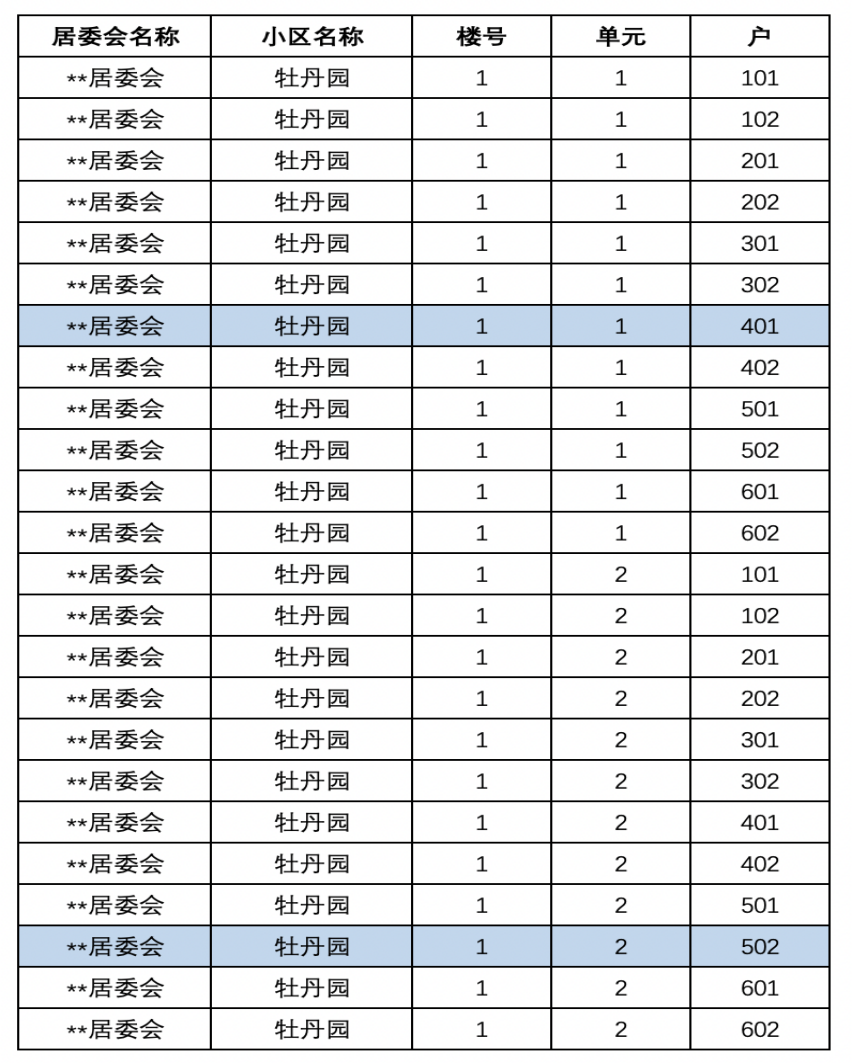 四、抽取个体获取被抽中50户的家庭成员信息后，通过使用Kish表抽取家庭户内1名18岁以上常住人口作为调查对象。以下介绍什么是Kish表，如何进行Kish表抽样。1. 什么是Kish表Kish 表是统计学家Leslie Kish针对入户抽样设计的。目前Kish 表已经广泛地应用在世界各国的入户抽样调查中。Kish 表的优点是在理论上坚持随机抽样，而且经过巧妙设计，确保每一位适合的调查候选对象的入选概率。研究者先将调查表分为（编号为）A、B1、B2、C、D、E1、E2、F八种，同时，印制若干套（一套八种）“选择卡”发给调查员，每人一套。调查员首先对年满18岁的所有家庭成员排序，然后，调查员按照调查表上的编号找出编号相同的那种选择表，根据家庭人口数目从“选择表”中查出该选个体的序号，对应进行访谈。2. Kish表抽样步骤第一步，根据抽取的家庭户名单，把50个家庭户按顺序填入家庭户代码分配表中（如表6）。每个家庭户对应一个Kish表代码，Kish表的代码分为A、B1、B2、C、D、E1、E2、F八种，50个家庭户每种代码的分配数量如表5所示。表5 Kish表八种代码分配数量表6 家庭户代码分配表第二步，填写家庭成员登记表，了解调查户家庭构成，对每户家庭中的所有常住人口进行排序，排序的方法是男性在前，女性在后；在每一个性别内，年龄大的在前，年龄小的在后。例如“苏大强”家庭构成排序（如表7）。表7 家庭成员登记表（未编号）第三步，对已经排序的家庭成员登记表上年满18岁的家庭成员从1开始编号（如表8）。表8 家庭成员登记表（已编号）第四步，根据第一步中调查户的Kish表代码，找出相应的Kish表。例如，苏大强家预先分配的Kish表代码为B1，找出对应的表B1如下：第五步，根据年满18岁的家庭成员人数，在Kish表上找出相应的成员编号。例如，苏大强家年满18岁的有4个人，在B1表上找出的家庭成员编号是1，也就是说，应选择家庭成员编号为1的苏大强作为调查对象。附录1 PPS抽样表附录2等距抽样表附录3 家庭户代码分配表附录4 家庭成员登记表附录5 Kish表附录1PPS抽样表附录2等距抽样表（以居委会为例）附录3 家庭户代码分配表附录4 家庭成员登记表附录5                         Kish表抽样阶段抽样内容抽样方法第一阶段每个区随机抽取5个街道（乡镇）PPS抽样第二阶段每个街道（乡镇）随机抽取3个居委会（村）PPS抽样第三阶段每个居委会（村）随机抽取50个备选家庭户等距抽样第四阶段抽取家庭户内1名18岁以上常住人口参与调查Kish表抽样街道（乡镇）代码常住人口数累计人口数人口数范围抽取的编码1234567891011601816083608840123003944012260146801028016920116019320276803652048820882601005201152001254801424001-11601161-1932019321-2768027681-3652036521-4882048821-8826088261-100520100521-115200115201-125480125481-1424008800372806576094240122720序号村（居）名户数合并后总户数1**店5108601**营3508602**村2397732**村2047732**店3307733**村4207593**村2007593**村139759Kish表代码数量Kish表代码数量A9D9B14E14B24E24C8F8家庭户编码户主姓名联系电话（手机号）家庭住址Kish表代码12000001赵甲********************楼***单元***室F12000002苏大强********************楼***单元***室B1A……………………姓名性别年龄是否≥18岁家庭成员编号苏大强男39是苏明哲男25是苏明成男20是赵美兰女38是苏明玉女15否姓名性别年龄是否≥18岁家庭成员编号苏大强男39是1苏明哲男25是2苏明成男20是3赵美兰女38是4苏明玉女15否无表B1表B1≥18岁常住居民人数家庭成员编号11213141526或者以上2表B1表B1≥18岁常住居民人数家庭成员编号11213141526或者以上2街道（乡镇）常住人口数累计人口数人口数范围抽取的编码居委会名称小区名称楼号单元户家庭户编码户主姓名联系电话（手机号）家庭住址Kish表代码FB1ADE1B2CE2ADCAFDFB1ADE1B2CE2CAFDFB1ADE1B2CE2CAFDFB1ADE1B2CE2CAFD姓名性别年龄是否≥18岁家庭成员编号表A表A≥18岁常住居民人数家庭成员编号11213141516或者以上1表B1表B1≥18岁常住居民人数家庭成员编号11213141526或者以上2表B2表B2≥18岁常住居民人数家庭成员编号11213142526或者以上2表C表C≥18岁常住居民人数家庭成员编号11213242536或者以上3表D表D≥18岁常住居民人数家庭成员编号11223243546或者以上4表E1表E1≥18岁常住居民人数家庭成员编号11223343536或者以上5表E2表E2≥18岁常住居民人数家庭成员编号11223344556或者以上5表F表F≥18岁常住居民人数家庭成员编号11223344556或者以上6